              Curriculum VitaPersonal Informations:Date of Birth: 15 October, 1991.International Driving License: Available.Military service: completed. Marital Status: single.Nationality: Algerian.Career objectives:    To be engaged within an atmosphere where work is appreciated and giving the chance for actualizing the Needs of self - esteem. A company that respects its employees train and develop their skills andCapabilities and guarantees equal opportunities for promotions.    Willing to work in any country or the GCC in the fields of aviation, Administration, sales, Customer Service or           In any position that fits my qualifications.       Education and trainings:2009 -2010        : Baccalaureate in Philo and languages.2010-2013    : CERTIFIED PRIMARY SCHOOL TEACHER / University of Algiers 2(conventional system)-ALGERIA. 2016 (QATAR AIRWAYS TRAINING CENTER) : Dangerous Goods DG9, Airside safety Awareness., Aviation    Security ,   Altea initial , Passenger Handling and Handling Passengers with reduced Mobility.        Professional Experiences:    02/2011- To 08/2014: In many call centers of Orascom Telecom Algeria (national operator) 
                       As a Call center agent:Handled incoming calls from Customers, responding to inquiries, resolving problems. Used consultative selling techniques to provide leads for telesales personnel.Recognized as “#1 Customer Service Rep” (out of 47 reps in division) in Fall 2012. Ranking was based on accuracy, customer service, duration of calls and availability.Handle customer inquiries, complaints, billing questions and payment extension/service requests. Calm angry callers, repair trust, locate resources for problem resolution and design best-option solutions. Interface daily with internal partners in accounting, field services, new business, operations and consumer affairs.Account Acquisition , Retention  and Powerful Presentations As a Supervisor   :A monitoring of a given campaign / operation that includes such a number of agents / tele advisors .Planning and organization: Establish a program; detail the goals and objectives for the successful completion of the latter.Prepare daily reports on the quality of the group of 47 TC (response rate, LEVEL service, outsourcing, Briefing, PV one To one, sensibilisations ...), establish relations of individual production / community overall Performance Agent) Ensure and support for new agents.Decision-making / Problem Solving: Ability to assess all implications of any problems in order to identify options and possible solutions and work quality.                     As a Trainer: of Customer services techniques :Adapt, correct, and develop training modules.Making a tracking of training activities (synthesis, REPORTING, balance sheets,)Control the post acquired training and skills accompanied.Conduct against measures through field evaluations (speech evaluation, document audit).09/2014-07/ 2015:   French Teacher in High school- brothers Hamia Kouba*Algiers:  5 classes .                French Teacher In A Private School (EL IJTIHAD):1 class.9/2015-12/2015: Customer service Representative / documentation exchanges: CMA CGM ALGERIA –    shipping International company (Head Office Algiers).Perform documentary exchange and Validation of Export bills. (Bill of landing).Coordinated collection of new clients and update central customer file and the customer file ALS and Daily Ranking of Daily exchanges.Became the lead “go-to” person for new reps and particularly challenging calls as one of the company’s primary trainers of new and established employees.Officially commended for initiative, enthusiasm, tenacity, persuasiveness, intense customer focus and dependability in performance evaluations.Completed voluntary customer service training to learn ways to enhance customer satisfaction and improve productivity.12/2015 -3/ 2016 : Qatar aviation services (International airport Of Hamad – Doha Qatar).Produce work-related documentation when requiredMaintain the highest standards of safety and security at all timeAssist passengers as needed through arrival and check in processes including support for passengers with special requirements such as unaccompanied minors (UM), VIP passengers and passengers needing wheelchair assistanceAssist passengers with self-service check-in kiosksInspect and verify passenger documentation and other duties as assigned.Languages :Arabic Native/Excellent.French: Excellent/Native (Teacher).English Good.Italian: Average.Hobbies : All kinds of Martial sports (Self defense, aikido.)   .  Skills :First Name of Application CV No: 1654812Whatsapp Mobile: +971504753686 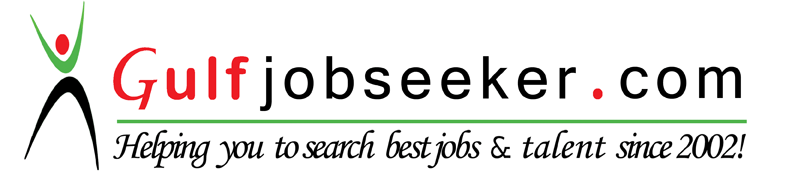 — Creative Lesson Planning   — Curriculum Development— Instructional Best Practices— Classroom Management &       Discipline— Standardized Testing / Scoring— Learner Assessment— Experiential Learning— Special Needs Students.Skill NameSkill LevelLast Used/ExperienceCustomer ServiceExpertCurrently used/3 yearsCall Center 
Service OperationsExpertCurrently used/2 years Dispute ResolutionExpertCurrently used/3 yearsSales Lead GenerationSalesExpertExpertCurrently used/3 yearsOver 2 Years.Data Entry ExpertCurrently used/3 yearsMultiline Phone UseExpertCurrently used/3 yearsMS OfficeOracle, Photoshop, Hermes and Gaya, DCS  Office Skills:ExpertBeginnerOffice ManagementRecords Management Database AdministrationCalendaringCurrently used/2 yearsLess than one years. Front-Desk ReceptionExecutive SupportTravel Coordination